
РОССИЙСКАЯ  ФЕДЕРАЦИЯ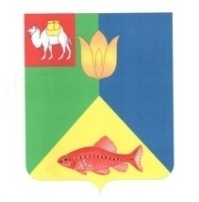 ЧЕЛЯБИНСКАЯ ОБЛАСТЬГЛАВА КУНАШАКСКОГО СЕЛЬСКОГО ПОСЕЛЕНИЯ
КУНАШАКСКОГО МУНИЦИПАЛЬНОГО РАЙОНА
ПОСТАНОВЛЕНИЕ
от 25.11.2021г.                                                                                              № 135Об утверждении перечня главных администраторов доходов бюджета Кунашакского сельского поселения, перечня главных администраторов источников финансирования дефицита бюджета и порядка и сроков внесения изменений в перечень главных администраторов доходов и источников финансирования дефицита бюджета Кунашакского сельского поселенияВ соответствии со статьями 160.1 и 160.2  Бюджетного кодекса Российской федерации, Постановлением Правительства Российской Федерации от 16 сентября 2021 года №1568 «Об утверждении общих требований к закреплению за органами государственной власти (государственными органами) субъекта Российской Федерации, органами управления территориальными фондами обязательного медицинского страхования, органами местного самоуправления, органами местной администрации полномочий главного администратора источников финансирования дефицита бюджета и к утверждению перечня главных администраторов источников финансирования дефицита бюджета субъекта Российской Федерации, бюджета территориального фонда обязательного медицинского страхования, местного бюджета»,  Постановлением Правительства Российской Федерации от 16 сентября 2021 года №1569 «Об утверждении общих требований к закреплению за органами государственной власти (государственными органами) субъекта Российской Федерации, органами управления территориальными фондами обязательного медицинского страхования, органами местного самоуправления, органами местной администрации полномочий главного администратора доходов бюджета и к утверждению перечня главных администраторов доходов бюджета субъекта Российской Федерации, бюджета территориального фонда обязательного медицинского страхования, местного бюджета»ПОСТАНОВЛЯЮ:Утвердить прилагаемые:Перечень главных администраторов доходов бюджета Кунашакского сельского поселения на 2022 год и на плановый период 2023 и 2024 годов (Приложение 1);Перечень главных администраторов источников финансирования дефицита бюджета Кунашакского сельского поселения (Приложение 2);Порядок и сроки внесения изменений в перечень главных администраторов доходов и источников финансирования дефицита бюджета Кунашакского сельского поселения (Приложение 3).Настоящее постановление применяется к правоотношениям, возникающим при составлении и исполнении местного бюджета сельского поселения, начиная с бюджета на 2022 год и на плановый период 2023 и 2024 годов (на 2022 год.).Контроль и организацию выполнения настоящего постановления возложить на заместителя Главы по финансовым вопросам О.Р. Шакирову.                                                                               Приложение 1к постановлению Администрации   Кунашакского сельского поселения                                                                                    от 25.11.2021 года № 135Переченьглавных администраторов доходов бюджета Кунашакского сельского поселения на 2022 год и на плановый период 2023 и 2024 годовПримечание:   1 В части доходов, зачисляемых в бюджет поселения.           2 Администрирование данных поступлений осуществляется с применением кодов подвидов доходов, предусмотренных приказом Министерства финансов Российской Федерации от 08 июня 2021 года №75н "Об утверждении кодов (перечней кодов) бюджетной классификации Российской Федерации на 2022 год  (на 2022 год и на плановый период 2023 и 2024 годов)".3Администрирование данных поступлений осуществляется с применением кодов подвидов доходов, предусмотренных приказом Министерства финансов Челябинской области от 2 февраля 2015 года № 3-НП «Об утверждении перечней кодов подвидов по видам доходов».     Приложение 2к постановлению Администрации   Кунашакского сельского поселения                                                                              от 25.11.2021 года № 135Переченьглавных администраторов источников финансированиядефицита бюджета Кунашакского сельского поселения                                                                                 Приложение 3к постановлению Администрации   Кунашакского сельского поселения                                                                                          от 25.11.2021 года № 135Настоящие Порядок и сроки устанавливают правила и сроки внесения изменений в перечень главных администраторов доходов и источников финансирования дефицита бюджета Кунашакского сельского поселения (далее Перечень).Предложения по внесению изменений в Перечень (далее Предложение) направляются в администрацию Кунашакского сельского поселения.Предложение в администрацию Кунашакского сельского поселения могут направить отраслевые органы, осуществляющие бюджетные полномочия главных администраторов доходов бюджета Кунашакского сельского поселения.Рассмотрение администрацией Кунашакского сельского поселения  осуществляется в течение 10 рабочих дней со дня их поступления.По итогам рассмотрения Предложений Кунашакское сельское поселение в срок, установленный пунктом 4 настоящего Порядка:разрабатывает соответствующий проект правового акта;в письменном виде информирует Заявителя об отказе в согласовании предложения с указанием причин.Основаниями для отказа в согласовании Предложения являются:отсутствие в Приказе о применении бюджетной классификации Российской Федерации, устанавливающем коды классификации доходов бюджета, и соответствующие им коды аналитической группы вида, когда группы, подгруппы, предполагаемого заявителем к включению в Перечень;несоответствие наименования кода группы, подгруппы, бюджета Кунашакского сельского поселения коду группы, подгруппы.После устранения несоответствия, указанного в третьем абзаце пункта 6 настоящего Порядка, послужившего основанием для отказа в согласовании предложения, заявителя может направить в администрацию Кунашакского сельского поселения предложение о внесении изменений в Перечень повторно.      Глава Кунашакскогосельского поселения:                               Р.М. Нуриев Код бюджетной классификации     
Российской ФедерацииКод бюджетной классификации     
Российской ФедерацииКод бюджетной классификации     
Российской ФедерацииНаименование главного администратора доходов бюджета  поселения, кода  бюджетной  классификации    Российской Федерацииглавного   
администратора
доходовдоходов бюджетапоселениядоходов бюджетапоселенияНаименование главного администратора доходов бюджета  поселения, кода  бюджетной  классификации    Российской Федерации1223007Контрольно-счетная палата Челябинской области0071 16 10123 01 0000 1401 16 10123 01 0000 140Доходы от денежных взысканий (штрафов), поступающие в счет погашения задолженности, образовавшейся до 1 января 2020 года, подлежащие зачислению в бюджет муниципального образования по нормативам, действовавшим в 2019 году1,3034Главное контрольное управление Челябинской области0341 16 10123 01 0000 1401 16 10123 01 0000 140Доходы от денежных взысканий (штрафов), поступающие в счет погашения задолженности, образовавшейся до 1 января 2020 года, подлежащие зачислению в бюджет муниципального образования по нормативам, действовавшим в 2019 году1,3182Управление Федеральной налоговой службы по Челябинской области1821 01 02000 01 0000 1101 01 02000 01 0000 110Налог на доходы физических лиц 1,21821 05 03000 01 0000 1101 05 03000 01 0000 110Единый сельскохозяйственный налог 1,21821 06 01030 10 0000 1101 06 01030 10 0000 110Налог на имущество физических лиц, взимаемый по ставкам, применяемым к объектам налогообложения, расположенным в границах сельских поселений 21821 06 06033 10 0000 1101 06 06033 10 0000 110Земельный налог с организаций, обладающих земельным участком, расположенным в границах сельских поселений 21821 06 06043 10 0000 1101 06 06043 10 0000 110Земельный налог с физических лиц, обладающих земельным участком , расположенным в границах сельских поселений 2775Администрация  Кунашакского сельского поселения7751 08 04020 01 1000 1101 08 04020 01 1000 110Государственная пошлина за совершение нотариальных действий должностными лицами органов местного самоуправления, уполномоченными в соответствии с законодательными актами Российской Федерации на совершение нотариальных действий (сумма платежа (перерасчеты, недоимка и задолженность по соответствующему платежу, в том числе по отмененному))7751 08 04020 01 4000 1101 08 04020 01 4000 110Государственная пошлина за совершение нотариальных действий должностными лицами органов местного самоуправления, уполномоченными в соответствии с законодательными актами Российской Федерации на совершение нотариальных действий (прочие поступления)7751 08 04020 01 5000 1101 08 04020 01 5000 110Государственная пошлина за совершение нотариальных действий должностными лицами органов местного самоуправления, уполномоченными в соответствии с законодательными актами Российской Федерации на совершение нотариальных действий (уплата процентов, начисленных на суммы излишне взысканных (уплаченных) платежей, а также при нарушении сроков их возврата)7751 11 05035 10 0000 1201 11 05035 10 0000 120Доходы от сдачи в аренду имущества, находящегося в     оперативном управлении органов  управления  сельских поселений и созданных ими учреждений (за исключением имущества муниципальных бюджетных и автономных учреждений)7751 11 05075 10 0000 1201 11 05075 10 0000 120Доходы от сдачи в аренду имущества, составляющего казну сельских поселений (за исключением земельных участков)7751 13 01995 10 0000 1301 13 01995 10 0000 130Прочие доходы от оказания платных услуг (работ)             получателями средств бюджетов сельских поселений7751 13 02995 10 0000 1301 13 02995 10 0000 130Прочие доходы от компенсации затрат бюджетов сельских поселений7751 16 07090 10 0000 1401 16 07090 10 0000 140Иные штрафы, неустойки, пени, уплаченные в соответствии с законом или договором в случае неисполнения или ненадлежащего исполнения обязательств перед муниципальным органом, (муниципальным казенным учреждением) сельского поселения7751 17 01050 10 0000 1801 17 01050 10 0000 180Невыясненные поступления, зачисляемые в бюджеты       сельских поселений7751 17 02020 10 0000 1801 17 02020 10 0000 180Возмещение потерь сельскохозяйственного производства, связанных с изъятием сельскохозяйственных  угодий,     расположенных на территориях сельских поселений                          (по  обязательствам, возникшим до 1 января 2008 года)7751 17 05050 10 0000 1801 17 05050 10 0000 180Прочие неналоговые доходы бюджетов сельских поселений7751 17 16000 10 0000 1801 17 16000 10 0000 180Прочие неналоговые доходы бюджетов сельских поселений в части невыясненных поступлений, по которым не осуществлен возврат (уточнение) не позднее трех лет со дня их зачисления на единый счет бюджета сельских поселений7752 02 16001 10 0000 1502 02 16001 10 0000 150Дотации бюджетам сельских поселений на выравнивание бюджетной обеспеченности из бюджетов муниципальных районов 7752 02 20041 10 0000 1502 02 20041 10 0000 150Субсидии бюджетам сельских поселений на строительство, модернизацию, ремонт и содержание  автомобильных     дорог общего пользования, в том числе дорог в поселениях      (за исключением автомобильных дорог федерального       значения)7752 02 27112 10 0000 1502 02 27112 10 0000 150Субсидии бюджетам сельских поселений  на софинансирование капитальных вложений в объекты муниципальной собственности7752 02 29999 10 00001502 02 29999 10 0000150Прочие субсидии бюджетам сельских поселений7752 02 30024 10 00001502 02 30024 10 0000150Субвенции бюджетам сельских поселений на выполнение передаваемых полномочий субъектов Российской Федерации 7752 02 39999 10 0000 1502 02 39999 10 0000 150Прочие субвенции бюджетам сельских поселений7752 02 40014 10 0000 1502 02 40014 10 0000 150Межбюджетные трансферты, передаваемые бюджетам     сельских поселений из бюджетов муниципальных районов на  осуществление части полномочий по решению вопросов местного значения в соответствии с заключенными           соглашениями7752 07 05030 10 0000 1502 07 05030 10 0000 150Прочие безвозмездные поступления в бюджеты сельских поселений7752 08 05000 10 0000 1502 08 05000 10 0000 150Перечисления из бюджетов сельских поселений (в бюджеты           поселений) для осуществления возврата (зачета) излишне  уплаченных или излишне взысканных сумм налогов, сборов и иных платежей, а также сумм процентов за несвоевременное осуществление такого возврата и процентов, начисленных на излишне взысканные суммы7752 19 60010 10 0000 1502 19 60010 10 0000 150Возврат остатков субсидий, субвенций и иных                межбюджетных трансфертов, имеющих целевое назначение, прошлых лет из бюджетов сельских поселенийКод бюджетной классификации Российской ФедерацииКод бюджетной классификации Российской ФедерацииНаименование главного администратора источников финансирования дефицита бюджета поселения, кода бюджетной классификации Российской Федерацииглавного админи-стратораисточников финансирования дефицита бюджета поселенияНаименование главного администратора источников финансирования дефицита бюджета поселения, кода бюджетной классификации Российской Федерации13775Администрация Кунашакского сельского поселенияАдминистрация Кунашакского сельского поселения77501 02 00 00 10 0000 710Получение кредитов от кредитных организаций   бюджетами сельских поселений в валюте Российской Федерации77501 02 00 00 10 0000 810Погашение бюджетами  поселений кредитов  от     кредитных организаций в валюте Российской          Федерации 77501 03 01 00 10 0000 710Получение кредитов от других бюджетов бюджетной системы Российской Федерации бюджетами  сельских поселений в валюте Российской Федерации77501 03 01 00 10 0000 810Погашение бюджетами  поселений кредитов от других бюджетов бюджетной системы Российской             Федерации в валюте Российской Федерации77501 05 02 01 10 0000 510Увеличение прочих остатков денежных средств           бюджетов сельских поселений 77501 05 02 01 10 0000 610Уменьшение прочих остатков денежных средств бюджетов сельских поселений Порядок и сроки внесении изменений в перечень главных администраторов доходов и источников финансирования дефицита бюджета Кунашакского сельского поселения